USING VDI
1.	Login to VDI as usual using either an internet browser or Horizon client2.	a. If using the internet browser press CTRL + ALT + INSERT	b. If using the Horizon client press CTRL + ALT + END3.	Click change a password
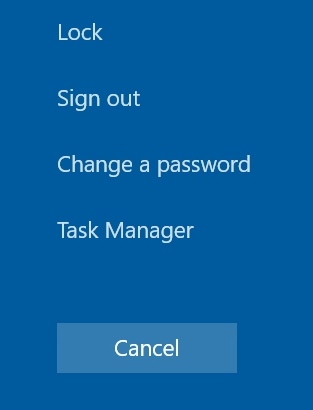 4. 	Enter your current password, then enter a new passphrase and re-enter the new passphrase 
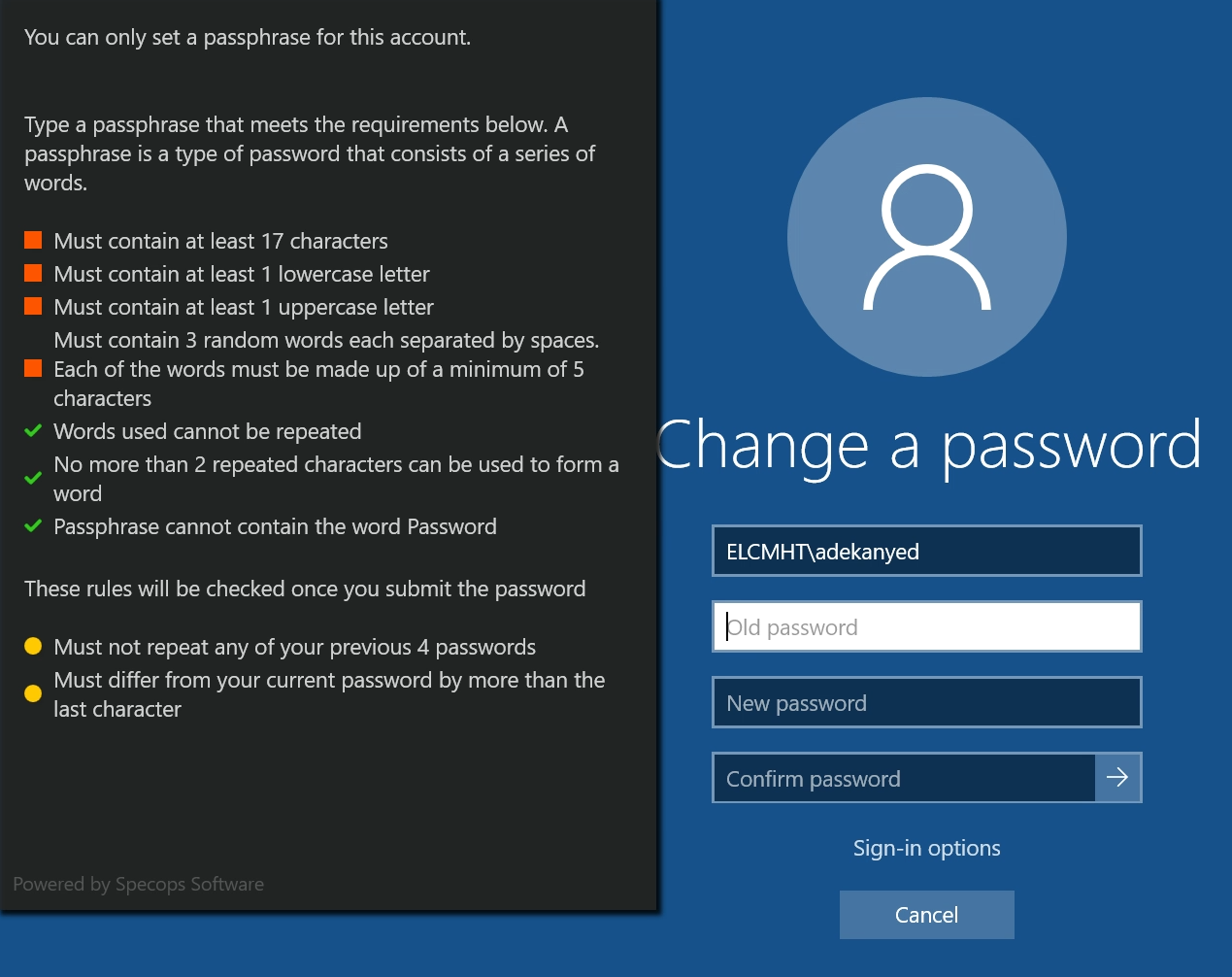 5.	Once the passphrase chosen matches the pre-set conditions, all conditions will be marked green
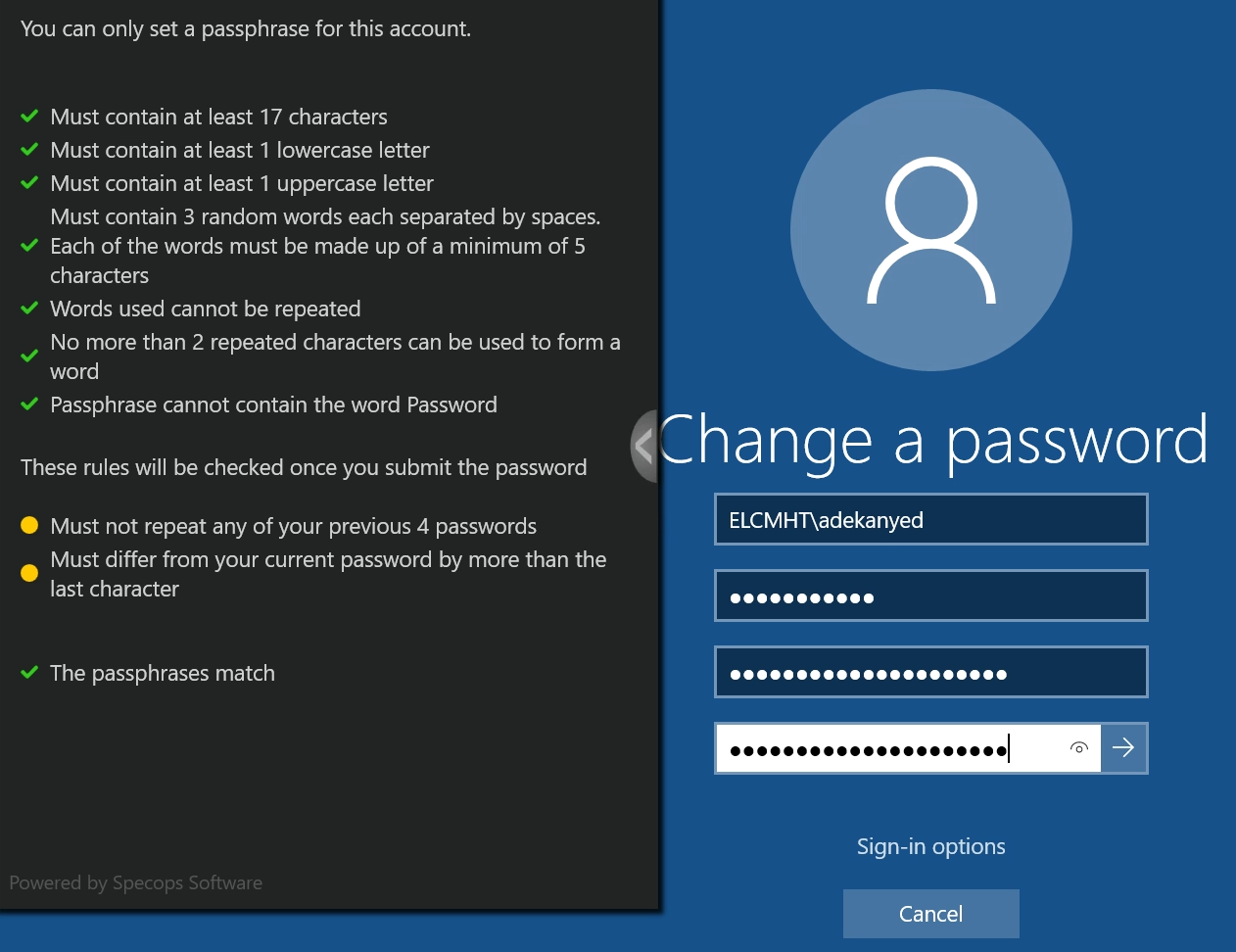 6.	Press the white arrow when completed.
 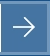 7. 	Log off the VDI system completely and log back in with your new passphraseUSING A TRUST PC
1.	Login to your PC or your laptop, then log on to AnyConnect VPN2.	After successful log on to VPN, press CTRL + ALT + DEL3.	Click change a password
NB: PC must be connected to any trust site or connected via AnyConnect for this to work
4. 	Enter your current password, then enter a new passphrase and re-enter the new passphrase 
5.	Once the passphrase chosen matches the pre-set conditions, all conditions will be marked green
6.	Press the white arrow when completed.
 7. 	a. If working in a Trust site, log off your PC or laptop and log back in with new passphrase
b. If using AnyConnect, allow about 15 mins before disconnecting your VPN session